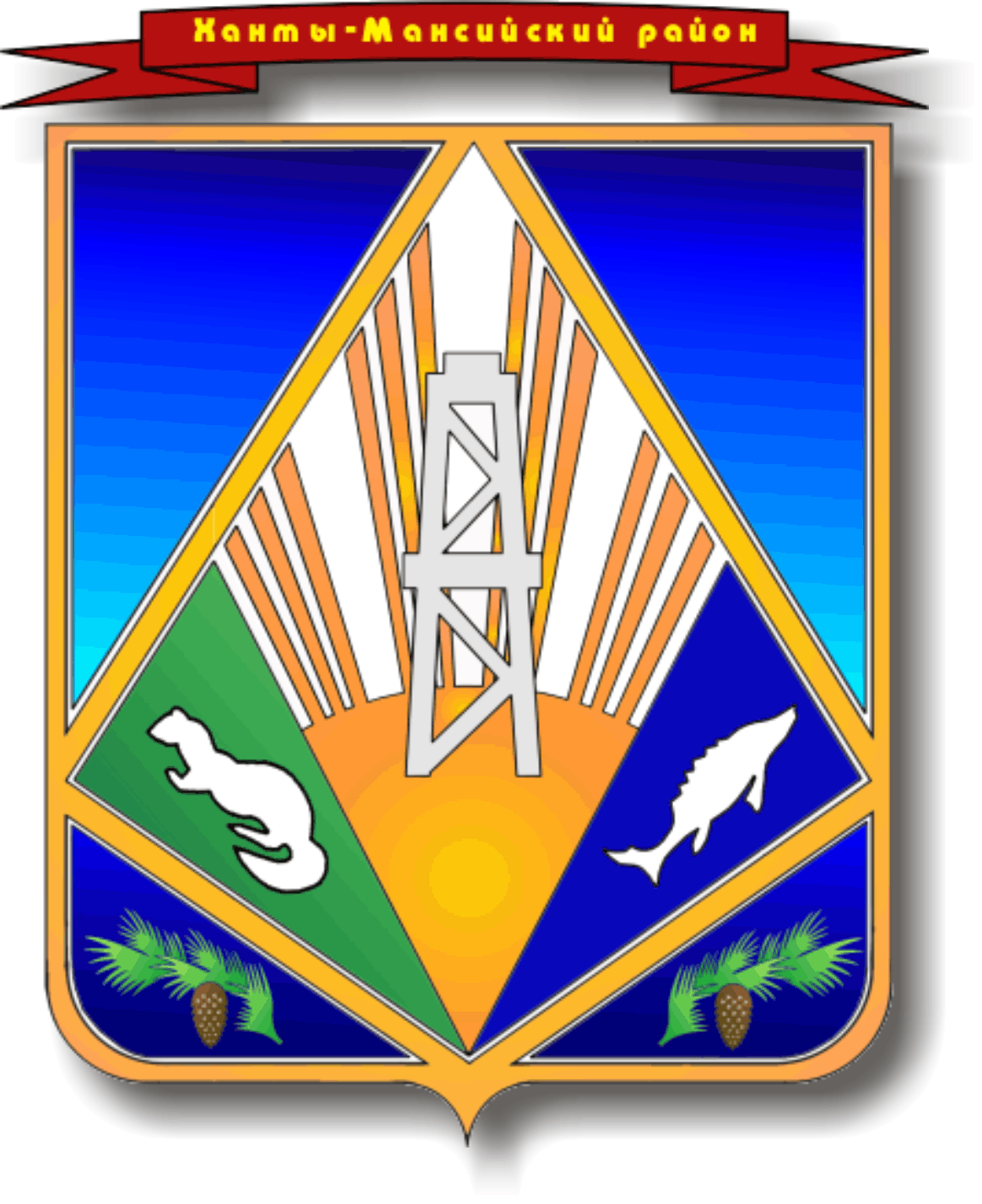 Ханты-Мансийский автономный округ - ЮграХанты-Мансийский районГ Л А В АР А С П О Р Я Ж Е Н И Еот  12.01.2015                                                                                     № 1- р  г. Ханты-МансийскО формированииорганизационного комитетапо проведению публичных слушанийВ соответствии с Положением о порядке организации и проведения публичных слушаний в Ханты-Мансийском районе, утвержденным решением Думы Ханты-Мансийского района от 21 сентября 2006 года № 49, в целях подготовки и проведения публичных слушаний по проекту решения Думы Ханты-Мансийского района «О внесении изменений и дополнений в Устав Ханты-Мансийского района»:1. Утвердить состав организационного комитета по проведению публичных слушаний согласно приложению к настоящему распоряжению.2. Организационному комитету по проведению публичных слушаний организовать работу по проведению публичных слушаний в порядке и сроки установленные Положением о порядке организации и проведения публичных слушаний в Ханты-Мансийском районе. 3. Контроль за исполнением распоряжения возложить на заместителя главы Ханты-Мансийского района Ю.В. Рудакова.ГлаваХанты-Мансийского района                                                             П.Н. Захаров										          Приложениек распоряжению главыХанты-Мансийского районаот  12.01.2015  № 1- рС О С Т А Ворганизационного комитета по проведению публичных слушанийРудаков Ю.В.- заместитель главы Ханты-Мансийского района, председатель организационного комитета;Мошкина А.Н.- специалист-эксперт отдела по обеспечению деятельности главы Ханты-Мансийского района, секретарь организационного комитета.Члены организационного комитета:Члены организационного комитета:Киприянов В.Г.- управляющий делами администрации Ханты-Мансийского района (по согласованию);Меланич О.Ю.Плотник Д.С.             -  заместитель начальника юридическо-правового управления администрации Ханты-Мансийского района (по согласованию);-   начальник экспертно-правового отдела аппарата Думы Ханты-Мансийского района.